JELENTKEZÉSI LAP a Magyar Könyvtárosok Egyesülete Komárom-Esztergom Megyei Szervezet 2018. október 1-én, Tatabányán megrendezésre kerülő programjára(A megfelelő válaszokat kérjük jelölni! A kipontozott részeket kérjük olvashatóan kitölteni!)Alulírott ………………………………………………………………………………………..……(név)a Tatán, 1969. június 27–28-án megrendezett első MKE Vándorgyűlés résztvevőjeként   MKE-tagként vettem részt. A szervezet/szekció neve: …….……………………………………………………………………………………  nem MKE-tagként vettem részt.  Egyéb minőség:   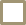 …………………………………………………………………………………………Az emlékülésen max. 5–10 perces visszaemlékezést    vállalok    nem vállalok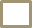 Személyes adatok:Születési dátum (év, hónap, nap):………………………………………………….(Kérjük, legalább egy, napi gyakorisággal ellenőrzött elérhetőséget megadni!)Levelezési cím:………………….………………………………………………………………………………………………………………………………………………………………….…Tel.: …………………………………E-mail: …………………………………………….…..Adataim felhasználásához az emlékülés lebonyolítását követően is hozzájárulok: igen / nem.  (A megfelelő választ kérjük aláhúzni!)Hozzátartozó esetén: Név: ……………………………………………………………………………………………..…(Kérjük, legalább egy, napi gyakorisággal ellenőrzött elérhetőséget megadni!)Levelezési cím:..…………………………………………………………………………..….………………………………………………………………………………………………………..Tel.: …………………………………E-mail: ………………………………………………….Adataim felhasználásához az emlékülés lebonyolítását követően is hozzájárulok: igen / nem.  (A megfelelő választ kérjük aláhúzni!)  Dátum: ………………………………………………………………………………………………………………………………						             AláírásBeküldési határidő: 2018. augusztus 31.Beküldési cím:•  levélben: MKE Komárom-Esztergom Megyei Szervezet, 2800 Tatabánya, Fő tér 2.; •  e-mailben: mkkemsz@gmail.com  A borítékra/tárgymezőben kérjük feltüntetni az „I. Vándorgyűlés” megjegyzést!További információ: Kissné Anda Klára. Tel.: (06-34) 513-677; Mobil: (06-20) 391-0958; E-mail: mkkemsz@gmail.com